NATIONALE SCHEIKUNDEOLYMPIADECORRECTIEMODEL VOORRONDE 1af te nemen in de periode van29 januari tot en met 5 februari 2014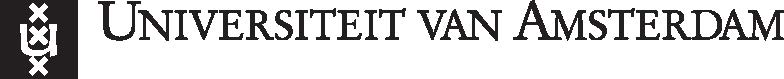 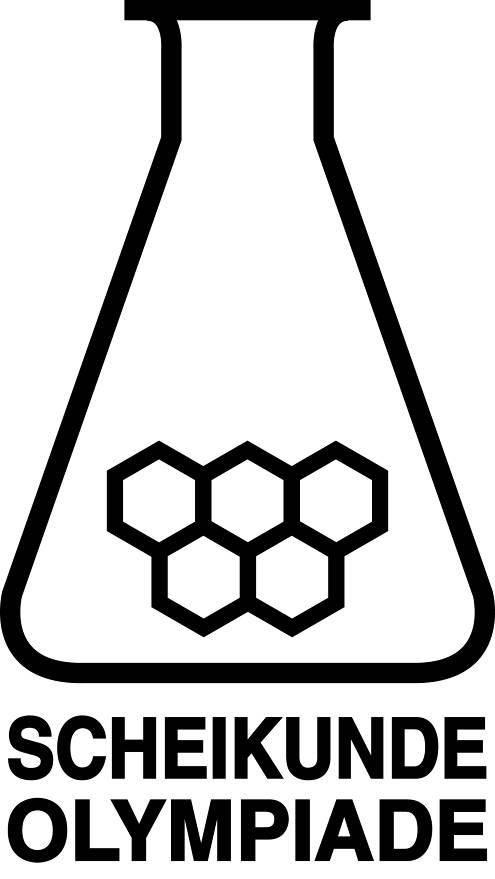 Deze voorronde bestaat uit 20 meerkeuzevragen verdeeld over 8 onderwerpen en 2 open opgaven met in totaal 11 deelvragen.De maximumscore voor dit werk bedraagt 74 punten (geen bonuspunten).Benodigde hulpmiddelen: rekenapparaat en BINAS 5e drukBij elke vraag is het aantal punten vermeld dat een juist antwoord op die vraag oplevert.Bij de correctie van het werk moet bijgaand antwoordmodel worden gebruikt. Daarnaast gelden de algemene regels, zoals die bij de correctievoorschriften voor het CE worden verstrekt.Meerkeuzevragen	(totaal 40 punten)per juist antwoord: 2 puntenOpen opgaven	(totaal 34 punten)Thiolen	19 puntenMaximumscore 5R  S  S  R  +  6 H2O  →  2 R  SO3  +  12 H+  +  10 e	(× 1)I2  +  2 e  →  2 I						(× 5)R  S  S  R  +  6 H2O  +  5 I2  →  2 R  SO3  +  12 H+  +  10 Iin de vergelijking van de halfreactie van het disulfide R  S  S  R en H2O voor de pijl en R  SO3 en H+ na de pijl	1in de vergelijking van de halfreactie van het disulfide e na de pijl 	1in de vergelijking van de halfreactie van het disulfide de coëfficiënten juist	1de vergelijking van de halfreactie van I2 juist	1juist combineren van beide halfreactievergelijkingen	1Maximumscore 2Vanwege de aanwezigheid van OH groepen kunnen moleculen HO  CH2  CH2  SH veel beter waterstofbruggen vormen met methanolmoleculen en watermoleculen dan moleculen CH3  CH2  SH. Moleculen HO  CH2  CH2  SH worden dus beter meegevoerd door de mobiele fase dan moleculen CH3  CH2  SH. Laatstgenoemde stof zal dus het langzaamst door de kolom lopen.moleculen HO  CH2  CH2  SH kunnen beter waterstofbruggen vormen dan moleculen CH3  CH2  SH	1conclusie	1Maximumscore 2 Een voorbeeld van een juist antwoord is:Elke piek wijst op de aanwezigheid van een oxideerbare stof die met jood reageert. De concentratie van I2 in de detectiecel is dus lager geworden. Omdat de stroomsterkte evenredig is met de [I2(aq)] neemt de stroomsterkte af. Dus het ontstaan van de pieken moet worden toegeschreven aan de verlaging van de stroomsterkte. uitleg dat de [I2(aq)] in de detectiecel lager is geworden	1conclusie	1Maximumscore 3In 20 s legt het papier 1,0 cm af. Als gedurende die 20 s de uitslag van de pen ook 1,0 cm is, ontstaat een piekoppervlakte van 1,0 cm2. Omdat bij een uitslag van 1,0 cm een stroomsterkte van 1,6·108 C s1 seconde hoort, komt een piek met een oppervlakte van 1,0 cm2 overeen met 20 × 1,6·108 C, dat is  mol elektronen per cm2 of  mol elektronen per g papier.berekening van het aantal C per cm2 papier: 20 (s cm1) vermenigvuldigen met 
1,6·108 (C s1 cm1)	1omrekening van het aantal C per cm2 papier naar het aantal mol elektronen per cm2: delen door de lading van een mol elektronen (9,6·104 C mol1)	1omrekening van het aantal mol elektronen per cm2 naar het aantal mol elektronen per gram: delen door 4,9·103 (g cm2)	1Maximumscore 5Een voorbeeld van een juiste berekening is: (mol L-1).berekening van het aantal mol elektronen dat door het jood is opgenomen: 1,7·102 (g) vermenigvuldigen met 6,8·1010 (mol g1)	1omrekening van het aantal mol elektronen dat door het jood is opgenomen naar het aantal mol jood dat is gedetecteerd: vermenigvuldigen met  	1omrekening van het aantal mol jood dat is gedetecteerd naar het aantal mol jood dat heeft gereageerd: vermenigvuldigen met 102(%) en delen door 3,2(%)	1omrekening van aantal mol jood dat heeft gereageerd naar het aantal mol NAC dat heeft gereageerd: vermenigvuldigen met 	1omrekening van het aantal mol NAC dat heeft gereageerd naar de concentratie van NAC: delen door 2,0·102 (mL) en door 103 (L mL1)	1Maximumscore 2Doe (onder dezelfde omstandigheden) ook een bepaling met een bekende hoeveelheid NAC. Daaruit kun je berekenen met hoeveel NAC een g papier overeenkomt / bepaal je de verhouding tussen de hoeveelheid NAC en het aantal g papier.doe (onder dezelfde omstandigheden) ook een bepaling met een bekende hoeveelheid NAC	1daaruit bereken je met hoeveel NAC een g papier overeenkomt / bepaal je de verhouding tussen de hoeveelheid NAC en het aantal g papier	1Nierstenen	15 puntenMaximumscore 4Dus [C2O42-] : [HC2O4-] : [H2C2O4] = 2,4·109 : 1,5·106 : 1,0.berekening [H3O+]: 107,40	1berekening : Kz1 (is gelijk aan 5,9·102) delen door de berekende [H3O+]	1berekening : Kz2 (is gelijk aan 6,5·105) delen door de berekende [H3O+]	1rest berekening	1OpmerkingWanneer na een juiste berekening de verhouding niet is genoteerd als 2,4·109 : 1,5·106 : 1,0 maar bijvoorbeeld als 1,0 : 6,3·104 : 4,2·1010 of als 6,5·105 : 4,0·108 : 2,7·1014, dit goed rekenen.Maximumscore 2460 mg oxaalzuur is  mol, dit levert evenveel mol oxalaat. Om alle oxalaat neer te slaan is ook  mol CaCO3 nodig. Dat is  = 0,511 g CaCO3.berekening van het aantal mol oxalaat (is gelijk aan het aantal mol oxaalzuur): 460 (mg) vermenigvuldigen met 103 (g mg1) en delen door de molaire massa van oxaalzuur (90,04 g mol1)	1berekening van het aantal g CaCO3: het aantal mol CaCO3 (is gelijk aan het aantal mol oxalaat) vermenigvuldigen met de molaire massa van CaCO3 (100,1 g mol1)	1Maximumscore 1Calciumoxalaat slaat niet neer als [Ca2+] [C2O42] < Ks.Dus  (mol L1).Maximumscore 3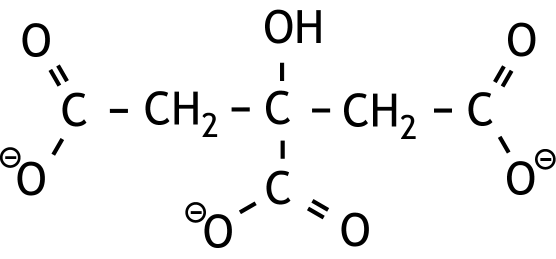 keten met drie C atomen en een OH groep aan het tweede C atoom	1drie carboxylaatgroepen juist getekend	1ladingen op de juiste plaats	1Maximumscore 5Voorbeelden van een juiste berekening zijn:[Cit3] + [CaCit] = 1,20·104 (mol L1) en [Ca2+] + [CaCit] = 1,20·103 (mol L1), 
dus [Cit3] = [Ca2+]  1,08·103 (mol L1) en [CaCit] = 1,20·103  [Ca2+] (mol L1).
, dus 
Hieruit volgt [Ca2+] = 1,1·103 (mol L1) en  (mol L1).[Cit3] + [CaCit] = 1,20·104 (mol L1) en [Ca2+] + [CaCit] = 1,20·103 (mol L1), 
dus [Cit3] = 1,20·104  [CaCit] (mol L1) en [Ca2+] = 1,20·103  [CaCit] (mol L1).
, dus 
Hieruit volgt [CaCit] = 7,9·105 (mol L1). 
Dus [Ca2+] = 1,20·103  7,9·105 = 1,12·103 (mol L1) en  (mol L1).[CaCit] = 1,20·103  [Ca2+] (mol L1)	1[Cit3] = [Ca2+]  1,08·103 (mol L1)	1juiste evenwichtsvoorwaarde voor het evenwicht Ca2+  +  Cit3    CaCit: 	1berekening van de [Ca2+] uit de gevonden evenwichtsvoorwaarde	1berekening van de maximale oxalaatconcentratie: 2,3·109 delen door de berekende [Ca2+]	1of[Ca2+] = 1,20·103  [CaCit] (mol L1) en [Cit3] = 1,20·104  CaCit] (mol L1)	1juiste evenwichtsvoorwaarde voor het evenwicht Ca2+  +  Cit3    CaCit: 	1berekening van de [CaCit] uit de gevonden evenwichtsvoorwaarde	1berekening van de [Ca2+]: 1,20·103 minus de gevonden [CaCit]	1berekening van de maximale oxalaatconcentratie: 2,3·109 delen door de berekende [Ca2+]	1Indien na een overigens juiste berekening een negatieve concentratie als uitkomst is gegeven	2Structuren en formulesStructuren en formules1DCalcium heeft elektrovalentie 2+, waterstof heeft elektrovalentie 1 , dus CaH2.
Seleen heeft covalentie 2, waterstof heeft covalentie 1, dus H2Se.Calcium heeft elektrovalentie 2+, waterstof heeft elektrovalentie 1 , dus CaH2.
Seleen heeft covalentie 2, waterstof heeft covalentie 1, dus H2Se.2CAu2O is goud(I)oxide en Sn3(PO4)4 is tin(IV)fosfaat.Au2O is goud(I)oxide en Sn3(PO4)4 is tin(IV)fosfaat.3CFe heeft atoomnummer 26, dus Fe2+ heeft 26  2 = 24 elektronen,Cr3+ heeft 21 elektronen, Cl, S2 en Sc3+ hebben alle 18 elektronen.Fe heeft atoomnummer 26, dus Fe2+ heeft 26  2 = 24 elektronen,Cr3+ heeft 21 elektronen, Cl, S2 en Sc3+ hebben alle 18 elektronen.AnalyseAnalyse4DMgO lost niet goed op in water. Met zwavelzuur wordt magnesiumsulfaat gevormd, dat wel goed oplosbaar is.MgO lost niet goed op in water. Met zwavelzuur wordt magnesiumsulfaat gevormd, dat wel goed oplosbaar is.5BZinksulfaat is goed oplosbaar en zinkcarbonaat is slecht oplosbaar, dus methode I geeft uitsluitsel.Oplossingen van natriumsulfaat en natriumcarbonaat hebben beide pH > 4,4 en hebben dus beide een rode kleur met methyloranje. Dus methode II geeft geen uitsluitsel.Zinksulfaat is goed oplosbaar en zinkcarbonaat is slecht oplosbaar, dus methode I geeft uitsluitsel.Oplossingen van natriumsulfaat en natriumcarbonaat hebben beide pH > 4,4 en hebben dus beide een rode kleur met methyloranje. Dus methode II geeft geen uitsluitsel.Redox en elektrolyse6CCDe vergelijking van de halfreactie is:N2  +  4 H2O  →  2 NO2  +  8 H+  +  6 e.7CCBij de negatieve elektrode reageert de sterkste oxidator, dat is hier H2O.Bij de positieve elektrode reageert in dit geval Cl als de sterkste reductor (en niet H2O).pH / Zuur-base8CCStel dat in evenwicht [H3O+] = x, dan is ook [HCOO] = x en [HCOOH] = 1,5·103  x. Dit invullen in Kz levert ; hieruit volgt x = 4,4·104 en pH = 3,36.9DDDe volgende reactie treedt op:
H3O+  +  NH3  →  NH4+  +  H2O25,0 × 0,0120 mmol H3O+ reageert met 25,0 × 0,0120 mmol NH3 onder vorming van 25,0 × 0,0120 = 3,00 mmol NH4+.Er blijft 25,0 × 0,0150  3,00 = 0,75 mmol NH3 over. Er ontstaat dus een bufferoplossing met .Dus pH =  log2,24·109 = 8,65.Reacties10AADe reactievergelijking is:I2  +  5 Cl2  +  18 H2O  →  2 H3O+  +  2 IO3  +  10 H3O+  +  10 Cl.11DDEr staat één stof voor de pijl, dus ontledingsreactie.Het is ook een redoxreactie; de vergelijkingen van de halfreacties zijn:
H2O2  +  2 e  →  2 OH  en   H2O2  →  O2  +  2 H+  +  2 e, met als volgreactie 2H+  +  2 OH  →  2 H2O. Of: het oxidatiegetal van O verandert van  1 in H2O2 naar  2 in H2O en 0 in O2.Reactiesnelheid en evenwicht12ADe reactievergelijking is:4 NH3  +  5 O2  →  4 NO  +  6 H2O.De [O2] neemt dus af met .13BUit de proeven 1 en 2 volgt dat s recht evenredig is met [ICl] en uit de proeven 1 en 3 volgt dat s recht evenredig met [H2].Dus s = k [ICl] [H2].14GVoor de evenwichtsconstante geldt .Dus .Koolstofchemie15C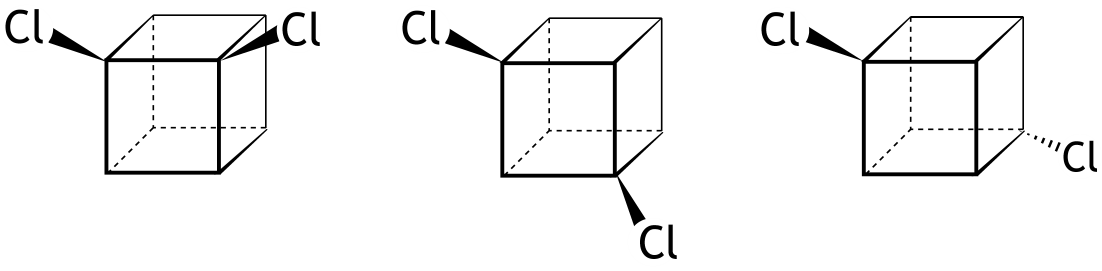 16F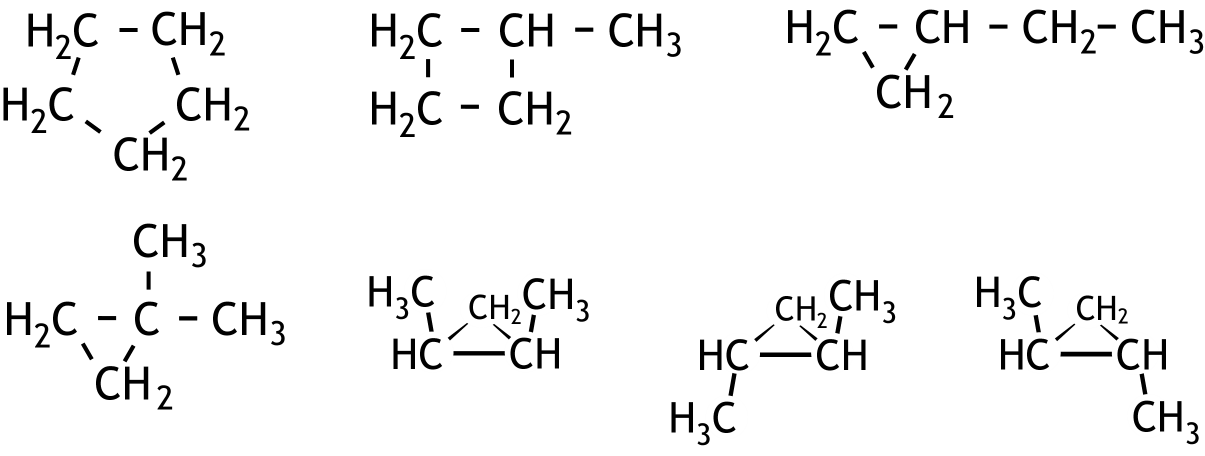 17ADe dubbele binding in het cylcohexeenmolecuul springt open.18A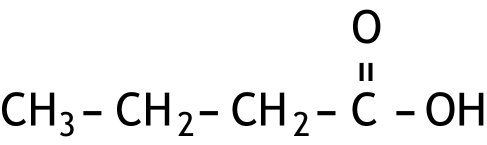 De structuurformule van butaanzuur is                                     . Biochemie19BDe reactievergelijking is C2H5OH  +  O2  →  CH3COO  +  H+  +  H2O.20CATG op de template streng wordt UAC op het mRNA en dat codeert voor Tyr.ATC op de template streng wordt UAG op het mRNA en dat is een stopcodon.